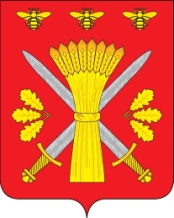 РОССИЙСКАЯ ФЕДЕРАЦИЯОРЛОВСКАЯ ОБЛАСТЬАДМИНИСТРАЦИЯ ТРОСНЯНСКОГО РАЙОНАПОСТАНОВЛЕНИЕот «26» октября 2023 г.                                                                                              № 325                                                                                                   с.Тросна«Об организации транспортного обслуживания населения в Троснянском районе в 2024 году»    В соответствии с Федеральным законом от 6 октября 2003 года № 131 – ФЗ «Об общих  принципах организации местного самоуправления в Российской Федерации», Федеральным законом от 13 июля . № 220-ФЗ «Об организации регулярных перевозок пассажиров и багажа автомобильным транспортном и городским наземным электрическим транспортом в Российской Федерации и о внесении изменений в отдельные законодательные акты Российской Федерации», постановлением администрации Троснянского района от 02 октября 2023 года № 286 «О внесении изменений в постановление об утверждении реестра муниципальных маршрутов регулярных перевозок вы границах Троснянского района Орловской области» ,  с целью создания условий для предоставления транспортных услуг населению и организации транспортного обслуживания населения между поселениями в границах  Троснянского района, постановляет:                1.Утвердить расписание движения автобусов по муниципальным маршрутам регулярных перевозок на территории Троснянского района на 2024 год согласно приложению.             2.С 01 по 03 января 2024 года отменяются рейсы по всем действующим муниципальным маршрутам. С 04 января 2024 года перевозки пассажиров осуществляются по действующему расписанию по всем муниципальным маршрутам.             3.Разместить настоящее постановление на официальном сайте администрации района в сети Интернет.   4.Контроль за исполнением настоящего постановления оставляю за собой.Глава района                                                                   А.В.ЛевковскийПриложение к постановлению администрации Троснянского района от 26 октября 2023 г.  № 325Расписание движения автобусов по муниципальным маршрутам регулярных перевозок на территории Троснянского района на 2024 год№ п/пНаименованиемаршрутаРасписание движения автобусов Расписание движения автобусов № п/пНаименованиемаршрутаВремя отправления с АС Тросна, (час. мин.)Время отправления с конечного пункта, (час. .мин.)1.Тросна-сз Красноармейский6:20; 12:20 (пн.чт.)6:20; 15:20 (вт.)6:44; 12:52 (пн. чт.)6:45; 15:50 (вт.)2.Тросна-Сомово8:20; 14:35 (пн.чт.)8:20; 14:35 (вт.)8:40; 15:00 (пн. чт.)8:35; 14:50 (вт.)3.Тросна-Ломовец7:20; 13:25 (пн.чт.)7:20; 13:25 (вт.)7:48; 14:00 (пн. чт.)7:40; 13:50 (вт.)4.Тросна-Красавка 10:40 (пн.)11:25 (пн.)5.Тросна-Гнилец7:50; 14:15 (ср.пт.)8:50; 15:05 (ср. пт.)6.Тросна-Редогощь6:00; 15:40 (пт.)6:45; 16:30 (пт.)